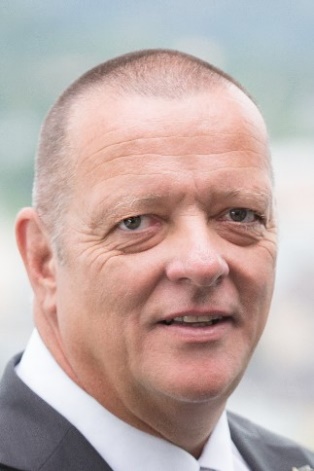 Liebe Mitglieder des Vereines Sonnensport !Statuten und Regeln sind immer eine nüchterne Lektüre, trotzdem ersuchen wir, der Vorstand, alle Mitglieder diese zu lesen und einzuhalten. Die Statuten unseres Vereines und die Geländeordnung dienen der inneren Organisation des Vereines, schaffen Klarheit, wer wofür zuständig ist und wie Willensbildungen zustande kommen. Gerade für neue Mitglieder sollen sie eine Orientierung bieten und ihnen das Einleben in unseren Verein erleichtern.Wie alle Regeln in unserer Gesellschaft sollen sie zu einem besseren Miteinander beitragen und  helfen, gemeinsam unser wunderbares Gelände am Wallersee zu geniessen. Jedes Mitglied auf seine Art und Weise, aber stets unter Bedachtnahme auf die anderen Mitglieder und den Vereinszweck. Ein aktives Engagement in unserer Gemeinschaft ist immer herzlich willkommen, neue Ideen und Vorschläge beleben das Vereinsleben.Einige Regeln sind vom Vereinsgesetz vorgegeben, viele sind aus den Erfahrungen der vergangenen Jahre entwickelt worden. Einige von uns mögen sie für überbordend halten, einige für zu allgemein. Wichtig ist aber die Existenz und Gewissheit, gemeinsam geschaffene Regeln zu haben. Sie sind auch nicht für die Ewigkeit gemacht und unveränderbar, aber Stand unserer Diskussionen im Jahr 2019.Je weniger wir sie im Alltag brauchen, je weniger in den Statuten und in der Geländeordnung nachzulesen ist und wir auch ohne diesen Text unsere Gemeinschaft auf Basis gegenseitiger Rücksichtnahme, Hausverstand und Wertschätzung leben, desto besser ist es.Mit sonnensportlichen  GrüßenHarald Seiss, Obmann Verein Sonnensport